東亜大学 出願書類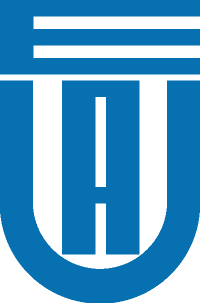 ① 入試志願票 (입시지원표)② 志望理由書 (지망이유서) - 학생 자필로 작성③ 写真1枚 (사진1매) - 가로3㎝ × 세로4㎝, 3개월 이내에 찍은 증명사진④ 高等学校生活記録簿 (고등학교 생활기록부) – 한글판⑤ 入試銓衡費 (입시전형료) – 송금영수증 복사본을 제출연계교육 희망 ID : 			희망 PW :지 원 방 법1. 지원서류와 송금영수증 복사본을 토우아대학교 한국입시처로 우송할 것.2. 입시전형료 등은 은행에 円화로 송금할 것. (송금영수증의 복사본을 지원서류에 동봉)● 송금수수료 등의 수수료는 개인이 부담해서 보내주시기 바랍니다.
● 출원서류에 누락된 것이 있을 경우는 수험이 안될 경우가 있으므로 주의해 주십시오. 
● 기타 문의사항 및 입학상담은 한국입시처로 문의 바랍니다.학교법인 토우아대학교 한국입시처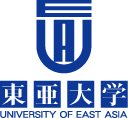 대구광역시 달서구 월배로 138 월배역빌딩 1001호TEL : 070-8833-6998  /  070-8834-6998FAX : 053-656-1582   /  070-8834-6999Website : http://www.toua-u.kr  /  E-mail : smtoua@naver.com성    명출 신 고00고등학교지망학과지망학부(우 : 42788) 대구광역시 달서구 월배로 138 월배역빌딩 1001호토우아대학교 한국입시처계 좌 명 : 최종성 (Choi Jong Sung)(토우아대학한국입시처)
은 행 명 : 국민은행
예금종류 : 외화보통예금
계좌번호 : 614568-11-004483